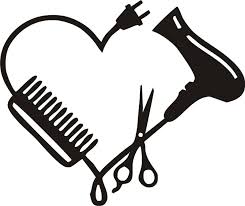 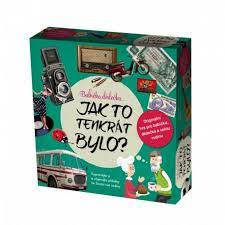 Program aktivit na 25. týden        Pondělí   19.6.2023		            svátek má Leoš, Leo 		             Dopolední aktivity	Kadeřnice, motomedOdpolední aktivity	Individuální RHB, individuální aktivityÚterý      20.6.2023		        svátek má Květa, KvětušeDopolední aktivitySkupinové cvičení, čtení na patrechOdpolední aktivityNarozeninové posezeníStředa    21.6.2023		 		          svátek má Alois, Aloisie			Dopolední aktivityIndividuální aktivity, RHBOdpolední aktivityVycházky do přírody (dle počasí)   	Čtvrtek   22.6.2023                                   svátek má PavlaDopolední aktivitySkupinové cvičení, čtení na terase (dle počasí)Odpolední aktivityReminiscence, motomedPátek      23.6.2023        	        		                      svátek má ZdeňkaDopolední aktivity	Individuální aktivity, RHBOdpolední aktivityVycházky do přírody (dle počasí)